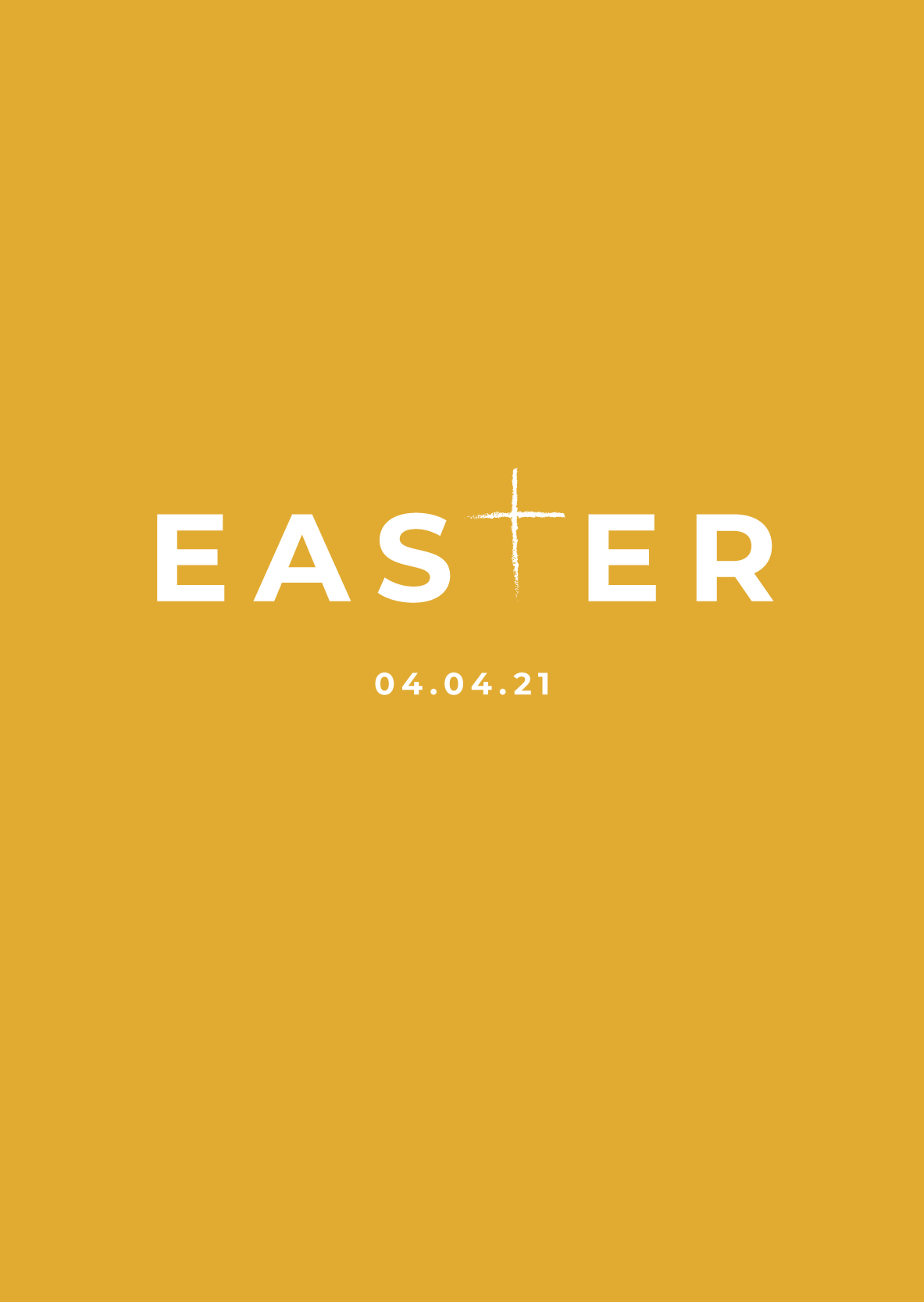 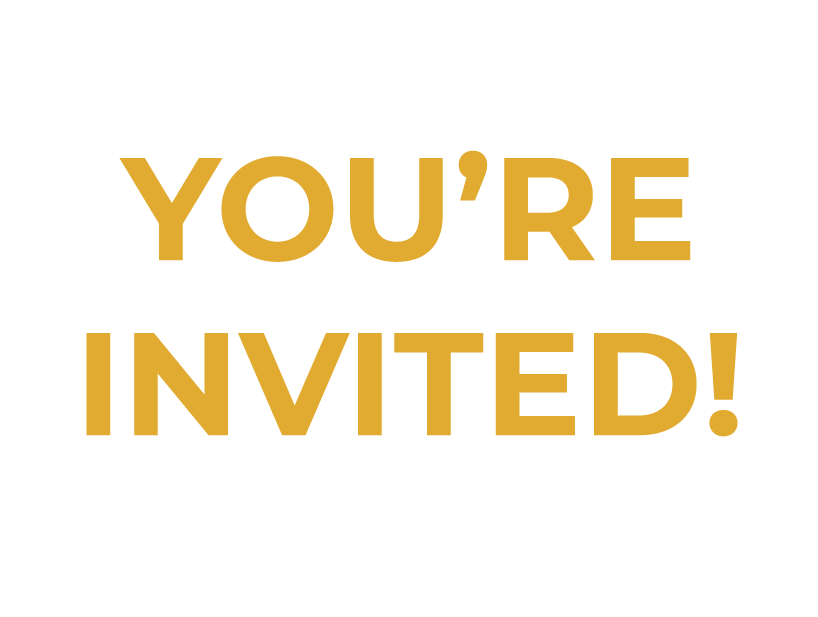 Come worship with us.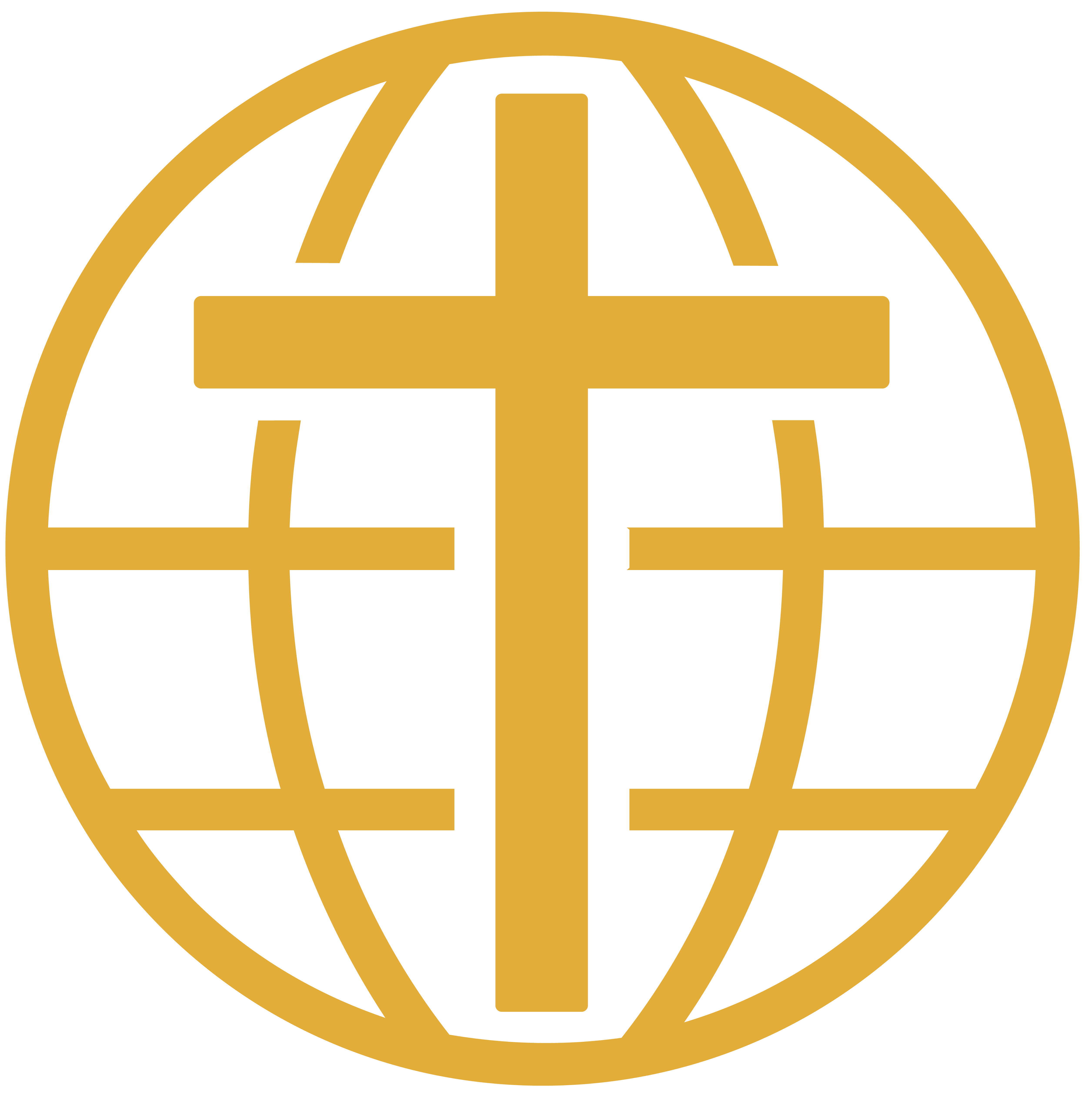 Come worship with us.